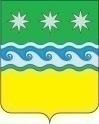 КАЗЕННОЕ УЧРЕЖДЕНИЕКОНТРОЛЬНО-СЧЁТНЫЙ ОРГАН ЗАВИТИНСКОГО РАЙОНА676870 г. Завитинск ул. Куйбышева, 44 тел. (41636) 22-8-80 E-mail: ksozavit@yandex.ruЗАКЛЮЧЕНИЕ № 7на проект решения «О внесении изменений в решение Антоновского сельского Совета народных депутатов Завитинского района Амурской области от 29.12.2020 № 84 «Об утверждении бюджета Антоновского сельсовета Завитинского района Амурской области на 2021 год и плановый период  2022-2023 годов»26.02.2021  г.                                                                                 г. ЗавитинскЗаключение Контрольно-счётного органа Завитинского района на проект решения Антоновского сельского Совета народных депутатов Завитинского района Амурской области от 29.12.2020 № 84 «Об утверждении бюджета Антоновского сельсовета Завитинского района Амурской области на 2021 год и плановый период  2022-2023 годов» (далее- решение о бюджете на 2021 и плановый период 2022-2023 годов) подготовлено в соответствии с Бюджетным кодексом Российской Федерации, Положением «О бюджетном процессе в Антоновском сельсовете Завитинского района Амурской области», соглашением о передаче полномочий (части полномочий) по осуществлению внешнего муниципального финансового контроля № 1 от 25.12.2020,  Положением «О Контрольно-счётном органе Завитинского района».К проекту решения о внесении изменений в решение о бюджете на 2021 год и плановый период 2022-2023 годов представлена пояснительная записка с обоснованием предлагаемых изменений. Изменения, вносимые в решение о бюджете на 2021 год и плановый период 2022-2023 годов, обусловлены  необходимостью уточнения плановых показателей по доходной и расходной части  бюджета Антоновского сельсовета Завитинского района Амурской области  на 2021 год.Таблица №1По результатам экспертизы проекта решения Контрольно-счётный орган установил:1. Решением о бюджете на 2021 год и плановый период 2022-2023 годы, были утверждены доходы бюджета 2021 года в сумме 4350,5тыс. рублей. В представленном к рассмотрению проекте решения, доходы    бюджета поселения составят 4643,3 тыс. рублей. Предлагается увеличение доходной части бюджета на 292,8тыс. рублей (или на 6,7%), в том числе:по разделу «Безвозмездные поступления»  планируется произвести увеличение объема доходов на сумму  292,8 тыс. рублей, в том числе за счет увеличения:-субвенций на осуществление первичного воинского учета на территориях, где отсутствуют военные комиссариаты на 1,1 тыс. рублей (основание – областное уведомление по расчетам между бюджетами от 11.01.2021 № 1602);-прочих межбюджетных трансфертов, передаваемых бюджетам сельских поселений на 243,1тыс. рублей (основание -  уведомление из районного бюджета по расчетам между бюджетам от 18.02.2021 № 11);- прочих безвозмездных поступлений в бюджеты сельских поселений на 48,6 тыс. рублей (основание – гарантийное письмо Колхоз «Надежда» на 48,6 тыс. рублей 280,0 тыс. рублей и в целях  софинансирования мероприятия «Поддержка проектов развития территорий поселений, основанных на местных инициативах» (ремонт здания Дома Культуры) в рамках муниципальной программы «Комплексное развитие сельской территории Антоновского сельсовета Завитинского района» из внебюджетных источников)._____________________2. Решением о бюджете в первоначальной редакции утверждены расходы бюджета на 2021 год в сумме  4350,50 тыс. рублей. В  представленном к рассмотрению проекте решения, расходы  бюджета поселения увеличены на 504,1 тыс. рублей (или на 11,6%) и составляют 4854,6 тыс. рублей.  Изменения структуры расходов бюджета в разрезе функциональной классификации расходов представлены в таблице № 2.Таблица № 2тыс. рублей Предлагаемые изменения в проекте решения о бюджете на 2021 год в разрезе функциональной классификации расходов характеризуются тем, что бюджетные  ассигнования  администрации Антоновского сельсовета  планируется увеличить на сумму 504,1 тыс. рублей,  в том числе:По разделу «Общегосударственные расходы» предлагается уменьшить расходы на 213,2 тыс. рублей, в том числе за счет:- увеличения ассигнований на обеспечение функций  исполнительных органов муниципальной власти на 243,0 тыс. рублей (расходы по заработной плате и начислениям на выплаты по оплате труда);- увеличения ассигнований на предоставление межбюджетных трансфертов бюджетам муниципальных районов из бюджетов поселений на осуществление части полномочий по решению вопросов местного значения в соответствии с заключенными соглашениями на 1,0 тыс. рублей;- уменьшения ассигнований на обеспечение функций Главы муниципального образования на 30,8 тыс. рублей.По разделу «Национальная оборона» предлагается увеличить на 1,1 тыс. рублей на осуществление первичного воинского учета на территориях, где отсутствуют военные комиссариаты за счет субвенций из областного бюджета;По разделу «Национальная безопасность и правоохранительная деятельность»  предлагается уменьшить расходы на обеспечение пожарной безопасности на 50,0 тыс. рублей;По разделу «Национальная экономика» предлагается увеличить расходы на 139,8 тыс. рублей, в том числе:По подразделу «сельское хозяйство и рыболовство» расходы сократить на 46,0 тыс. рублей;По подразделу «Дорожное хозяйство (дорожные фонды)» увеличить ассигнования на 189,8 тыс.рублей на формирование дорожного фонда за счет остатков средств дорожного фонда  по состоянию на 01.01.2021.По подразделу «Другие вопросы в области национальной экономики» снизить расходы на 4,0  тыс.рублей.По разделу «Жилищно-коммунальное хозяйство» предлагается увеличить ассигнования на 168,4 тыс. рублей, в том числе:-По подразделу «благоустройство» ассигнования увеличить на 105,0 тыс. рублей  за счет районного бюджета на реализацию мероприятия «Благоустройство сельских территорий» (на создание и обустройство зоны отдыха в селе Антоновка Завитинского района) в рамках  муниципальной программы «Комплексное развитие сельской территории Антоновского сельсовета Завитинского района Амурской области»;-По подразделу «Другие вопросы в области жилищно-коммунального хозяйства»  увеличить непрограммные расходы на 63,4 тыс. рублейПо разделу «Культура, кинематография»  предлагается увеличить расходы на 61,6 тыс. рублей, в том числе за счет  увеличения в рамках муниципальной программы «Комплексное развитие сельской территории Антоновского сельсовета Завитинского района Амурской области» на 61,6 тыс. рублей  (в том числе за счет спонсорской помощи  колхоза «Надежда» на 48,6 тыс. рублей с целью участия в инициативном бюджетировании (ремонт здания дома Культура с. Антоновка), и перераспределения средств в рамках одного раздела на  непрограммные расходы в сумме  70,0 тыс. рублей (расходы по антитеррористической защищенности объектов культуры).В разрезе распределения бюджетных ассигнований по целевым статьям (муниципальным программам и непрограммным направлениям деятельности) в бюджет Антоновского сельсовета на 2021 год предлагается внести следующие изменения:	1) на реализацию муниципальных программ предлагается увеличить расходы на реализацию муниципальной программы «Комплексное развитие сельской территории Антоновского сельсовета Завитинского района Амурской области» на 284,6тыс. рублей, в том числе:-на реализацию основного  мероприятия «Благоустройство сельских территорий» увеличить на 293,0 тыс. рублей (на создание и обустройство зоны отдыха в селе Антоновка Завитинского района);- на реализацию мероприятия «Поддержка проектов развития территорий поселений, основанных на местных инициативах» (ремонт здания дома Культура с. Антоновка ) за счет перераспределения денежных средств расходы предлагается уменьшить на 8,4 тыс. рублей.2) на реализацию непрограммных направлений деятельности предлагается увеличить расходы на 219,5 тыс.рублей.3. Решением о бюджете на 2021 год утвержден дефицит бюджета Антоновского сельсовета  в сумме 0,0 тыс. рублей. Проектом решения о внесении изменений в решение о бюджете данный параметр бюджета предлагается утвердить в сумме  211,3 тыс. рублей. Источником финансирования дефицита бюджета являются остатки денежных средств по состоянию на 01.01.2021 на счетах по учету денежных средств (на 01.01.2021 остаток составил 211385,71 рубль).Выводы: Проект решения, представленный в Контрольно-счетный орган Завитинского района  для дачи заключения на основании заключенного соглашения о передаче полномочий (части полномочий) по осуществлению внешнего муниципального финансового контроля № 1 от 25.12.2020, подготовлен в рамках действующего законодательства, содержит показатели, установленные пунктом 3 ст.184.1 БК РФ и ст.12 Положения о бюджетной процессе в Антоновском сельсовете.Контрольно-счётный орган Завитинского района считает возможным принятие решения «О внесении изменений в решение Антоновского сельского Совета народных депутатов Завитинского района Амурской области от 29.12.2020 № 84 «Об утверждении бюджета Антоновского сельсовета Завитинского района Амурской области на 2021 год и плановый период  2022-2023 годов» в представленной редакции.  Председатель Контрольно-счётногооргана Завитинского района                                                       Е. К. КазадаеваНаименованиеУтверждено решением о бюджете, тыс. руб.С учётом изменений согласно представленному проекту, тыс. руб.Отклонение  (+ увеличение, - уменьшение),НаименованиеУтверждено решением о бюджете, тыс. руб.С учётом изменений согласно представленному проекту, тыс. руб.Отклонение  (+ увеличение, - уменьшение),НаименованиеУтверждено решением о бюджете, тыс. руб.С учётом изменений согласно представленному проекту, тыс. руб.Отклонение  (+ увеличение, - уменьшение),НаименованиеУтверждено решением о бюджете, тыс. руб.С учётом изменений согласно представленному проекту, тыс. руб.Отклонение  (+ увеличение, - уменьшение),Прогнозируемый общий объем доходов Антоновского сельсовета Завитинского района Амурской области4350,54643,3+292,8Общий объем расходов бюджета  Антоновского сельсовета Завитинского района Амурской области 4350,54854,6+504,1Дефицит бюджета (профицит (-))0,0211,3+211,3РасходыУтверждено на 2021 годПроект решенияРезультат (+,-)Общегосударственные расходы1088,21301,4+213,2Национальная оборона114,8115,9+1,1Национальная безопасность и правоохранительная деятельность10050,0-50,0Национальная экономика931,21071,0+139,8Жилищно-коммунальное хозяйство901,71070,1+168,4Культура, кинемотография1088,71150,3+61,6Социальная политика75,975,90,0Физическая культура и спорт50,020,0-30,0Всего расходов4350,54854,6+504,1